Заслушав информацию исполняющего обязанности председателя Комитета 
по управлению жилищным фондом администрации Петропавловск-Камчатского городского округа Воронина С.Н. о подготовке жилых домов Петропавловск-Камчатского городского округа, находящихся в непосредственном управлении 
и собственники помещений в которых не выбрали способ управления 
к эксплуатации в осенне-зимний период 2016 - 2017 годов, в соответствии с частью 5 статьи 28 Устава Петропавловск-Камчатского городского округа, Городская Дума Петропавловск-Камчатского городского округа РЕШИЛА:информацию о подготовке жилых домов Петропавловск-Камчатского городского округа, находящихся в непосредственном управлении и собственники помещений в которых не выбрали способ управления к эксплуатации 
в осенне-зимний период 2016 - 2017 годов, принять к сведению.от 24.08.2016 № 1057-р49-я сессияг.Петропавловск-Камчатский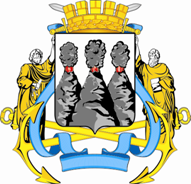 ГОРОДСКАЯ ДУМАПЕТРОПАВЛОВСК-КАМЧАТСКОГО ГОРОДСКОГО ОКРУГАРЕШЕНИЕОб информации Комитета по управлению жилищным фондом администрации Петропавловск-Камчатского городского округа о подготовке жилых домов Петропавловск-Камчатского городского округа, находящихся в непосредственном управлении и собственники помещений в которых не выбрали способ управления к эксплуатации в осенне-зимний период 2016 - 2017 годовГлава Петропавловск-Камчатского городского округа, исполняющий полномочия председателя Городской ДумыК.Г. Слыщенко